СОГЛАСОВАНОПредседатель профсоюзного комитета ГБПОУ РО «ККПТ»_______________В. В. Богуш«___»______________20___ г.ПОЛОЖЕНИЕо порядке предоставления платных образовательных услуггосударственного бюджетного профессионального образовательного учреждения Ростовской области«Красносулинский колледж промышленных технологий»Общие положения.Настоящее Положение разработано в соответствии с Федеральным законом от 29 декабря . № 273-ФЗ "Об образовании в Российской Федерации"; Областным законом от 14.11.2013 г. № 26 – ЗС «Об образовании в Ростовской области»; Приказа Минобрнауки России от 14.06.2013 г. № 464 «Об утверждении Порядка организации и осуществления образовательной деятельности по образовательным программам среднего профессионального образования»; Законом РФ от 07.02.1992 г. № 2300-1 «О защите прав потребителей»; Постановление Правительства РФ от         15.09.2020 г. № 1441 «Об утверждении Правил оказания платных образовательных услуг»; Приказом Минобразования России от 21.11.2013 г.  № 1267 «Об утверждении примерной формы договора об образовании на обучение по образовательным программам среднего профессионального и высшего образования»; приказом Министерства образования и науки Российской Федерации (Минобрнауки России) от 01 июля 2013 г. № 499 г. «Об утверждении Порядка организации и осуществления образовательной деятельности по дополнительным профессиональным программам», «Порядком определения платы за оказание услуг (выполнение работ), относящихся к основным видам деятельности государственных бюджетных учреждений, подведомственных министерству общего и профессионального образования Ростовской области, для граждан и юридических лиц», утвержденным Приказом Министерства общего и профессионального образования Ростовской области от 28.10.2010 г.; Устава, согласованного с Министром имущественных и земельных отношений, финансового оздоровления предприятий, организаций Ростовской области Ю. С. Молодченко и заместителем Губернатора Ростовской области – министром финансов Л. В. Федотовой 12 мая 2015г., утвержденного Министром общего и профессионального образования Ростовской области Л. В. Балиной от 29.05.2015 г.Для целей настоящего Положения используются следующие основные понятия:Платные образовательные услуги - осуществление Колледжем образовательной деятельности по заданиям и за счет средств физических и (или) юридических лиц по договорам об образовании, заключаемым при приеме на обучение.Недостаток платных образовательных услуг - несоответствие платных образовательных услуг обязательным требованиям, предусмотренным законом либо в установленном им порядке, или условиям договора (при их отсутствии или неполноте условий обычно предъявляемым требованиям), или целям, для которых платные образовательные услуги обычно используются, или целям, о которых исполнитель был поставлен в известность заказчиком при заключении договора, в том числе оказания их не в полном объеме, предусмотренном образовательными программами (частью образовательной программы).Существенный недостаток платных образовательных услуг - неустранимый недостаток или недостаток, который не может быть устранен без несоразмерных расходов или затрат времени, или выявляется неоднократно, или проявляется вновь после его устранения.Заказчик - физическое и (или) юридическое лицо, имеющее намерение заказать либо заказывающее платные образовательные услуги для себя или иных лиц на основании договора.Исполнитель – ГБПОУ РО «Красносулинский колледж промышленных технологий».Целью оказания платных образовательных услуг в ГБПОУ РО «ККПТ» является более полное удовлетворение потребностей населения в интеллектуальном, культурном и нравственном развитии посредством получения среднего профессионального и дополнительного профессионального образования.Задачами оказания платных услуг являются реализация дополнительных образовательных услуг населению, привлечение дополнительных источников финансирования материально-технического и социального развития Колледжа, а также материальное поощрение работников.Деятельность по оказанию платных образовательных услуг предусмотрена Уставом колледжа.Настоящее Положение регулирует отношения, возникающие между исполнителем и заказчиком, обучающимся при оказании дополнительных платных образовательных услуг.Дополнительные платные образовательные услуги не могут быть оказаны вместо основной образовательной деятельности, финансируемой за счет средств соответствующего бюджета.Колледж осуществляет за счет средств физических и (или) юридических лиц платные образовательные услуги, не предусмотренные установленным государственным заданием, (сверх установленного государственного задания или в случаях определенных федеральными законами – в пределах его) на одинаковых при оказании одних и тех же услуг условиях.Основные направления деятельностиКолледж в соответствии с Уставом и согласно имеющейся лицензии реализует образовательные программы и предоставляет следующие платные образовательные услуги по договорам с физическими и/или юридическими лицами:реализация основных программ профессионального обучения – программы профессиональной подготовки по профессиям рабочих, должностям служащих, программы переподготовки рабочих, служащих, программы повышения квалификации рабочих, служащих (в соответствии с имеющейся лицензией);реализация дополнительных профессиональных программ – программы повышения квалификации, программы профессиональной переподготовки;оказание платных образовательных услуг, как в пределах основных профессиональных образовательных программ, так и за их пределами по договорам с физическими и юридическими лицами, осуществление по заявкам предприятий учреждений, организаций профессиональной подготовки, переподготовки и повышения квалификации рабочих, служащих; предоставление других дополнительных образовательных услуг (в соответствии с имеющейся лицензией); оказание в пределах, установленных лицензией на ведение образовательной деятельности, образовательных услуг сверх финансируемых за счет бюджетных ассигнований бюджета Ростовской области контрольных цифр приема обучающихся по образовательным программам среднего профессионального образования – программам подготовки квалифицированных рабочих, служащих и  программам подготовки специалистов среднего звена.Категории обучающихсяВ соответствии с Уставом Колледжа обучающиеся подразделяются на следующие категории:студенты — лица, осваивающие образовательные программы среднего профессионального образования;слушатели — лица, осваивающие дополнительные профессиональные программы и лица, осваивающие программы профессионального обучения.Реализация программ среднего профессионального образованияЗачисление обучающихся осуществляется после заключения ими соответствующего договора и оформляется приказом директора Колледжа.Обучавшийся по договору на оказание платных образовательных услуг и выполнивший все требования учебного плана, допускается к государственной итоговой аттестации на общих основаниях.Права и обязанности обучающихся в Колледже определяются законодательством Российской Федерации, Уставом колледжа, локальными нормативными актами. Обучающимся выдается студенческий билет и/или зачетная книжка.Обучающиеся имеют право:пользоваться учебно-образовательной и социально-бытовой инфраструктурой Колледжа в соответствии с локальными актами Колледжа;обучаться в рамках федеральных государственных образовательных стандартов по индивидуальным учебным планам;принимать участие в обсуждении и решении вопросов деятельности Колледжа, в том числе через органы самоуправления (Совет колледжа);на обжалование приказов и распоряжений администрации Колледжа в установленном законодательством Российской Федерации порядке;на бесплатное пользование библиотекой, информационными фондами, услугами учебных подразделений в соответствии с Уставом колледжа и локальными актами;на свободу совести, информации, на свободное выражение собственных мыслей и убеждений;на уважение своего человеческого достоинства.Обучающиеся обязаны:соблюдать Устав Колледжа;строго соблюдать правила внутреннего распорядка Колледжа;соблюдать условия договора;своевременно оплачивать образовательные услуги в соответствии с условиями договора;Нарушение условий договора является основанием для отчисления обучающихся по договорам на оказание платных образовательных услуг. Реализация программ дополнительного профессионального образования К освоению дополнительных профессиональных образовательных программ допускаются: лица, имеющие среднее профессиональное и (или) высшее образование; лица, получающие среднее профессиональное и (или) высшее образование.К освоению дополнительных программ для взрослых допускаются: лица,  не имеющие среднее профессионального и (или) высшего образования. Колледж осуществляет обучение по дополнительной профессиональной программе на основе договора, заключаемого со слушателем и (или) с физическим или юридическим лицом, обязующимся оплатить обучение лица, зачисляемого на обучение и зачисленные на обучение приказом директора Колледжа. Слушателю на время обучения в Колледже выдается справка, свидетельствующая о сроках его пребывания на обучении в данном учреждении.Права и обязанности слушателей дополнительного профессионального образования (ДПО) определяются законодательством Российской Федерации, Уставом и правилами внутреннего распорядка Колледжа.Слушатели ДПО имеют право: пользоваться имеющейся в Колледже нормативной, инструктивной, учебной и методической документацией по вопросам профессиональной деятельности, а также библиотекой, информационным фондом, услугами других подразделений в порядке,  определяемом уставом Колледжа; принимать участие в конференциях и семинарах; обжаловать приказы и распоряжения администрации Колледжа в порядке, установленном законодательством Российской Федерации.5.7. Освоение дополнительных профессиональных образовательных программ завершается итоговой аттестацией обучающихся в форме, определяемой Колледжем самостоятельно.5.8. Лицам, успешно освоившим соответствующую дополнительную профессиональную программу и прошедшим итоговую аттестацию, выдаются документы о квалификации: удостоверение о повышении квалификации и (или) диплом о профессиональной переподготовке установленного образца.5.9.  Квалификация, указываемая в документе о квалификации, дает его обладателю право заниматься определенной профессиональной деятельностью и (или) выполнять конкретные трудовые функции, для которых в установленном законодательством Российской Федерации порядке определены обязательные требования к наличию квалификации по результатам дополнительного профессионального образования, если иное не установлено законодательством Российской Федерации.5.10. Лицам, не прошедшим итоговой аттестации или получившим на итоговой аттестации неудовлетворительные результаты, а также лица освоившим часть дополнительной профессиональной программы и (или) отчисленным из Колледжа, выдается справка об обучении или о периоде обучения по образцу, самостоятельно устанавливаемому Колледжем.5.11. Документ о квалификации выдается на бланке, являющимся защищенным от подделок полиграфической продукцией, приобретение или изготовление бланков документов об образовании и (или) о квалификации относится к компетенции Колледжа.5.12. Бланки удостоверений о повышении квалификации и дипломы о профессиональной переподготовке, являющиеся защищенной от подделок полиграфической продукцией, изготавливаются в соответствии с Техническими требованиями и условиями изготовления защищенной полиграфической продукции.При освоении дополнительной профессиональной программы параллельно с получением среднего профессионального образования удостоверение о повышении квалификации и (или) диплом о профессиональной переподготовке выдаются одновременно с получением соответствующего документа об образовании и о квалификации.Информация о платных образовательных услугах6.1. Исполнитель обязан до заключения договора и в период его действия представлять заказчику достоверную информацию о себе и об оказываемых платных образовательных услугах, обеспечивающую возможность их правильного выбора. 6.2. Исполнитель обязан довести до заказчика информацию, содержащую сведения о предоставлении платных образовательных услуг в порядке и объеме, которые предусмотрены Законом Российской Федерации «О защите прав потребителей» и Федеральным законом «Об образовании в Российской Федерации». 6.3 Информация, доводимая до заказчика и потребителя (в т. ч. путем размещения на информационных стендах Колледжа и на официальном сайте Колледжа), должна содержать следующие сведения: полное наименование и местонахождения колледжа;сведения о наличии лицензии на право ведения образовательной деятельности и свидетельства о государственной аккредитации с указанием регистрационного номера и срока действия, а также наименования, адреса и телефона органа, их выдавшего;уровень и направленность реализуемых основных и дополнительных образовательных программ, формы и сроки их освоения;перечень платных образовательных услуг и порядок их предоставления; стоимость образовательных услуг; порядок приема и требования к поступающим;форма документа, выдаваемого по окончании обучения.По требованию заказчика или потребителя колледж обязан предоставить для ознакомления:Устав колледжа, настоящее Положение; адрес и телефон учредителя колледжа;образец договора;иные сведения, относящиеся к договору и соответствующей образовательной услуге.Порядок заключения договоров7.1. Основанием для оказания платных образовательных услуг является договор. Договор заключается до начала их оказания.7.2. Обучение по основным образовательным программам среднего профессионального образования и программам дополнительного  профессионального образования с оплатой стоимости обучения юридическими и физическими лицами осуществляется на основании договора на оказание платных образовательных услуг. 7.3. Стороной договора о подготовке специалиста, физическим лицом, оплачивающим стоимость обучения, может быть:абитуриент, достигший совершеннолетия и финансовой самостоятельности;  законный представитель абитуриента - родители, усыновители, попечители, опекун;студент или слушатель колледжа, достигший совершеннолетия и финансовой самостоятельности; другие физические лица, гарантирующие финансирование обучения.7.4. Для заключения договора о подготовке специалиста физическому лицу, оплачивающему стоимость обучения, следует предоставить копию документа, удостоверяющего личность.7.5. Стороной договора о подготовке специалиста, юридическим лицом, оплачивающим стоимость обучения, может быть предприятие (учреждение, организация и т. п.) независимо от организационно - правовой формы, направляющее абитуриента на обучение. От имени юридического лица договор о подготовке специалиста заключает руководитель или лицо, им уполномоченное. От имени Колледжа договор о подготовке специалиста заключает директор колледжа.7.6. Для заключения договора о подготовке специалиста юридическому лицу следует предоставить: гарантийное письмо с указанием юридического адреса и банковских реквизитов юридического лица;копии учредительных документов, заверенных должностным лицом юридического лица:свидетельство о государственной регистрации; свидетельство о постановке на учет в налоговом органе;документ, подтверждающий полномочия лица, подписывающего договор о подготовке специалиста (приказ о назначении, протокол решения органа управления, доверенность и т.п.).7.7. Договор заключается в простой письменной форме и содержит следующие сведения:а) полное наименование и фирменное наименование;б) место нахождения исполнителя;в) наименование или фамилия, имя, отчество (при наличии) заказчика, телефон (при наличии) заказчика и (или) законного представителя обучающегося;г) место нахождения или место жительства заказчика и (или) законного представителя обучающегося;д) фамилия, имя, отчество (при наличии) представителя исполнителя и (или) заказчика, реквизиты документа, удостоверяющего полномочия представителя исполнителя и (или) заказчика;е) фамилия, имя, отчество (при наличии) обучающегося, его место жительства, телефон (указываются в случае оказания платных образовательных услуг в пользу обучающегося, не являющегося заказчиком по договору, при наличии);ж) права, обязанности и ответственность исполнителя, заказчика и обучающегося;з) полная стоимость образовательных услуг по договору, порядок их оплаты;и) сведения о лицензии на осуществление образовательной деятельности (наименование лицензирующего органа, номер и дата регистрации лицензии);к) вид, уровень и (или) направленность образовательной программы (часть образовательной программы определенных уровня, вида и (или) направленности);л) форма обучения;м) сроки освоения образовательной программы или части образовательной программы по договору (продолжительность обучения по договору);н) вид документа (при наличии), выдаваемого обучающемуся после успешного освоения им соответствующей образовательной программы (части образовательной программы);о) порядок изменения и расторжения договора;п) другие необходимые сведения, связанные со спецификой оказываемых платных образовательных услуг.Договор заключается в двух экземплярах. Один экземпляр хранится в Колледже, второй - у потребителя или заказчика.7.8. Договор не может содержать условия, которые ограничивают права лиц, имеющих право на получение образования определенных уровня и направленности и подавших заявление о приеме на обучение, и обучающихся или снижают уровень предоставления им гарантий по сравнению с условиями, установленными законодательством Российской Федерации об образовании. Если условия, ограничивающие права поступающих и обучающихся или снижающие уровень предоставления им гарантий, включены в договор, такие условия не подлежат применению.7.9. Изменение договора возможно по соглашению сторон, если иное не предусмотрено законодательством Российской Федерации или договором оказания образовательных услуг. Изменения к договору оформляются дополнительным соглашением, которое с момента подписания становится неотъемлемой частью договора о подготовке специалиста.7.10. Отказ заказчика от предлагаемых ему исполнителем дополнительных платных образовательных услуг, не предусмотренных в ранее заключенном сторонами договором, не может быть причиной изменения объема и условий уже предоставляемых ему исполнителем образовательных услуг по ранее заключенному договору.7.10. Сведения, указанные в договоре, должны соответствовать информации, размещенной на официальном сайте Колледжа в информационно-телекоммуникационной сети «Интернет» на дату заключения договора.Ответственность исполнителя и заказчика8.1. За неисполнение либо ненадлежащее исполнение обязательств по договору исполнитель и заказчик несут ответственность, предусмотренную договором и законодательством Российской Федерации.8.2. При обнаружении недостатка платных образовательных услуг, в том числе оказания их не в полном объеме, предусмотренном образовательными программами (частью образовательной программы), заказчик вправе по своему выбору потребовать:а) безвозмездного оказания образовательных услуг;б) соразмерного уменьшения стоимости оказанных платных образовательных услуг;в) возмещения понесенных им расходов по устранению недостатков оказанных платных образовательных услуг своими силами или третьими лицами.8.3. Заказчик вправе отказаться от исполнения договора и потребовать полного возмещения убытков, если в установленный договором срок недостатки платных образовательных услуг не устранены исполнителем. Заказчик также вправе отказаться от исполнения договора, если им обнаружен существенный недостаток оказанных платных образовательных услуг или иные существенные отступления от условий договора.8.4. Если исполнитель нарушил сроки оказания платных образовательных услуг (сроки начала и (или) окончания оказания платных образовательных услуг и (или) промежуточные сроки оказания платной образовательной услуги) либо если во время оказания платных образовательных услуг стало очевидным, что они не будут осуществлены в срок, заказчик вправе по своему выбору:а) назначить исполнителю новый срок, в течение которого исполнитель должен приступить к оказанию платных образовательных услуг и (или) закончить оказание платных образовательных услуг;б) поручить оказать платные образовательные услуги третьим лицам за разумную цену и потребовать от исполнителя возмещения понесенных расходов;в) потребовать уменьшения стоимости платных образовательных услуг;г) расторгнуть договор.8.5. Заказчик вправе потребовать полного возмещения убытков, причиненных ему в связи с нарушением сроков начала и (или) окончания оказания платных образовательных услуг, а также в связи с недостатками платных образовательных услуг.8.6. По инициативе исполнителя договор может быть расторгнут в одностороннем порядке в следующих случаях:а) применение к обучающемуся, достигшему возраста 15 лет, отчисления как меры дисциплинарного взыскания;б) невыполнение обучающимся по профессиональной образовательной программе обязанностей по добросовестному освоению такой образовательной программы и выполнению учебного плана;в) установление нарушения порядка приема в Колледж, повлекшего по вине обучающегося его незаконное зачисление в Колледж;г) просрочка оплаты стоимости платных образовательных услуг;д) невозможность надлежащего исполнения обязательств по оказанию платных образовательных услуг вследствие действий (бездействия) обучающегося.Основы установления стоимости образовательных услуг и порядка расчетов9.1. Основанием для определения стоимости образовательных услуг для обучающихся всех категорий являются расчеты сметной стоимости реализации учебных планов, произведенные исходя из количества учебных часов и стоимости часа образовательных услуг и количества обучающихся.9.2. Стоимость платных услуг определяется на основе расчета экономически обоснованных затрат материальных и трудовых ресурсов (далее - затраты) в соответствии с «Порядком определения платы за оказание услуг (выполнение работ), относящихся к основным видам деятельности государственных бюджетных учреждений, подведомственных министерству общего и профессионального образования Ростовской области, для граждан и юридических лиц», утвержденным Приказом Министерства общего и профессионального образования Ростовской области от 28.10.2010 г.9.3. Стоимость образовательных услуг, предоставляемых слушателям по дополнительному профессиональному образованию в соответствии с учебным планом, определяется по факту количества обучающихся и может корректироваться при необходимости до момента зачисления в число слушателей и/или заключения договора на предоставление платных образовательных услуг.9.4. Стоимость образовательных услуг, оказываемых по договорам о подготовке специалистов, рассчитывается колледжем на каждый учебный год в зависимости от формы обучения (очная, заочная) и специальности или профессии.9.5. Стоимость обучения по договорам о подготовке специалистов устанавливается приказом директора на основании решения Совета колледжа в рублях.9.6. Оплата платных услуг производится в сроки, предусмотренные договором, в безналичном порядке на счет исполнителя в банке. Оплата услуг удостоверяется Заказчиком путем предъявления исполнителю банковской квитанции об оплате услуг.9.7. При зачислении в колледж заказчик/потребитель может оплатить однократно стоимость подготовки за весь срок обучения в фиксированном размере, установленном при заключении договора.9.8. Если в силу уважительных и независящих от сторон обстоятельств услуги в данном календарном периоде не были выполнены полностью или частично, Колледж производит соответствующий перерасчет на основании письменного заявления обучающегося и приказа директора Колледжа. 9.9. Исполнитель вправе снизить стоимость платных образовательных услуг по договору с учетом покрытия недостающей стоимости платных образовательных услуг за счет собственных средств исполнителя, в том числе средств, полученных от приносящей доход деятельности, добровольных пожертвований и целевых взносов физических и (или) юридических лиц. Основания и порядок снижения стоимости платных образовательных услуг устанавливаются локальным нормативным актом и доводятся до сведения заказчика и обучающегося.9.10. Увеличение стоимости платных образовательных услуг после заключения договора не допускается, за исключением увеличения стоимости указанных услуг с учетом уровня инфляции, предусмотренного основными характеристиками федерального бюджета на очередной финансовый год и плановый период.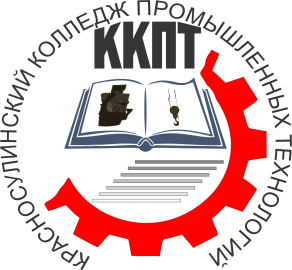 МИНИСТЕРСТВО ОБЩЕГО И ПРОФЕССИОНАЛЬНОГО ОБРАЗОВАНИЯ РОСТОВСКОЙ ОБЛАСТИГОСУДАРСТВЕННОЕ БЮДЖЕТНОЕ ПРОФЕССИОНАЛЬНОЕ ОБРАЗОВАТЕЛЬНОЕ УЧРЕЖДЕНИЕ РОСТОВСКОЙ ОБЛАСТИ«Красносулинский колледж промышленных технологий»Рассмотренона заседании Совета колледжапротокол №__от «___»_________20 _ г.УТВЕРЖДАЮДиректор ГБПОУ РО «ККПТ»___________ Г. Ю. Вакулина «___» _____________20 _ г.